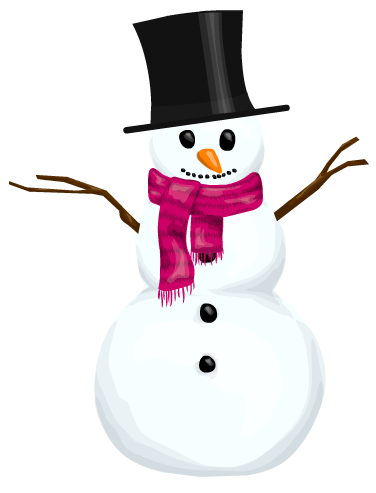   	Ferie zimowe są okresem wyczekiwanego przez każde dziecko relaksu i wypoczynku. Jednak, każdy wyjazd zarówno krajowy jak i zagraniczny łączy się z zagrożeniami zdrowotnymi. Gwarancją udanego wypoczynku jest przede wszystkim umiejętność zatroszczenia się o zdrowie własne i najbliższych.W każdym miejscu należy pamiętać o bezpieczeństwie wypoczywających. W dużej mierze zależy ono od przedstawionej dzieciom i młodzieży atrakcyjnej oferty wypoczynku oraz wzmożenia opieki nad uczniami, zarówno tymi przebywającymi na zorganizowanychwyjazdach, jak i pozostającymi w miejscu zamieszkania.Rady dla dzieci:Jeżeli na czas ferii pozostaniecie w domach, wykorzystajcie ten czas mądrze 
i przyjemnie, sprawdźcie, jakie atrakcje przygotowało Wasze miasto czy miejscowość.„Zima w mieście” nie musi oznaczać wielu godzin spędzonych przed komputerem.Poczytajcie książkę, namówcie rodziców na wspólny spacer albo zaproście przyjaciół na wieczór gier planszowych.Nie bójcie się alarmować dorosłych – rodziców, opiekunów czy wychowawców – jeślitylko wydarzy się coś, co Was zaniepokoi. Jest to wyraz dojrzałości i troski o drugiegoczłowieka.Przebywajcie, jak najczęściej na świeżym powietrzu, przestrzegając zasad bezpieczeństwa.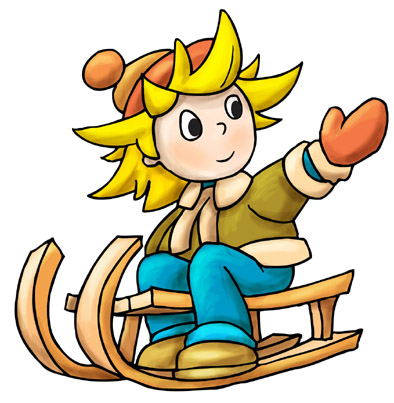 Pamiętajcie o zdrowym odżywianiu.Nie zapominajcie o podstawowych zasadach higieny.Ubierajcie się odpowiednio do temperatury panującej na dworze. Nie zjeżdżajcie na sankach w pobliżu dróg oraz zbiorników wodnych.W czasie zjeżdżania zachowajcie bezpieczną odległość między sankami.Nie doczepiajcie sanek do samochodu.Nie rzucajcie śnieżkami w nadjeżdżające     samochody.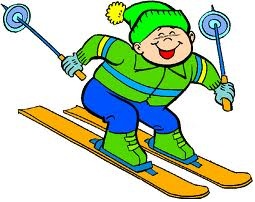 Na łyżwach jeźdźmy tylko w wyznaczonych miejscach, nie ślizgajmy się po lodzie na rzece lub stawie.Bądźcie widoczni na drodze.Unikajcie kontaktu z osobami chorymi, a w przypadku wystąpienia objawów choroby                                                                                        zgłoście się do lekarza.Pamiętajmy o bezpieczeństwie na stokach narciarskich!Przestrzegaj zasad korzystania z urządzeń i tras narciarskich.Zanim skorzystasz z wyciągu, kolei czy gondoli poznaj zasady bezpiecznego wsiadania i wysiadania z urządzeń.Zjeżdżaj z szybkością odpowiednią do Twoich umiejętności.Na stoku podchodzimy z boku trasy, aby nie przeszkodzić  i nie spowodować kolizji lub wypadku.W czasie zjeżdżania z górki należy zachować bezpieczną odległość między przebywającymi na stoku ludźmi.Zjeżdżaj z góry tak, aby nie zagrażać narciarzowi jadącemu przed Tobą.Nie pozostawiaj bez opieki sprzętu narciarskiego.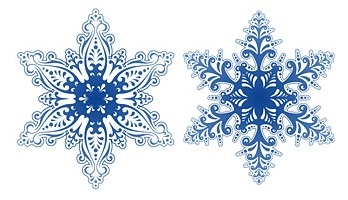 Respektuj znaki narciarskie ustawione na trasach zjazdowych.Nie wjeżdżaj na trasy zamknięte.Zakładaj kask.Rady dla rodziców:Należy wnikliwie zapoznać się z ofertą organizatora- rejestracja w kuratorium oświaty, wyżywienie, kwalifikacje kadry, zabezpieczenie opieki medycznej.Należy przekazać organizatorowi ważne informacje dotyczące dziecka: przyjmowane leki, alergie, uczulenia itp.Należy dokładnie wypełnić kartę kwalifikacyjną uczestnika wypoczynku - dokładne dane adresowe, telefony kontaktowe do rodziców lub opiekunów.Problemy związane z sytuacjami zagrażającymi bezpieczeństwu i zdrowiu dzieci 
i młodzieży w miejscu wypoczynku należy zgłaszać do właściwych terenowo stacji sanitarno – epidemiologicznych.Szczegółowe dane dotyczące organizatorów, miejsc wypoczynku można znaleźć na stroniewww.wypoczynek.men.gov.pl